Adoption Application“What greater gift than the love of an animal...”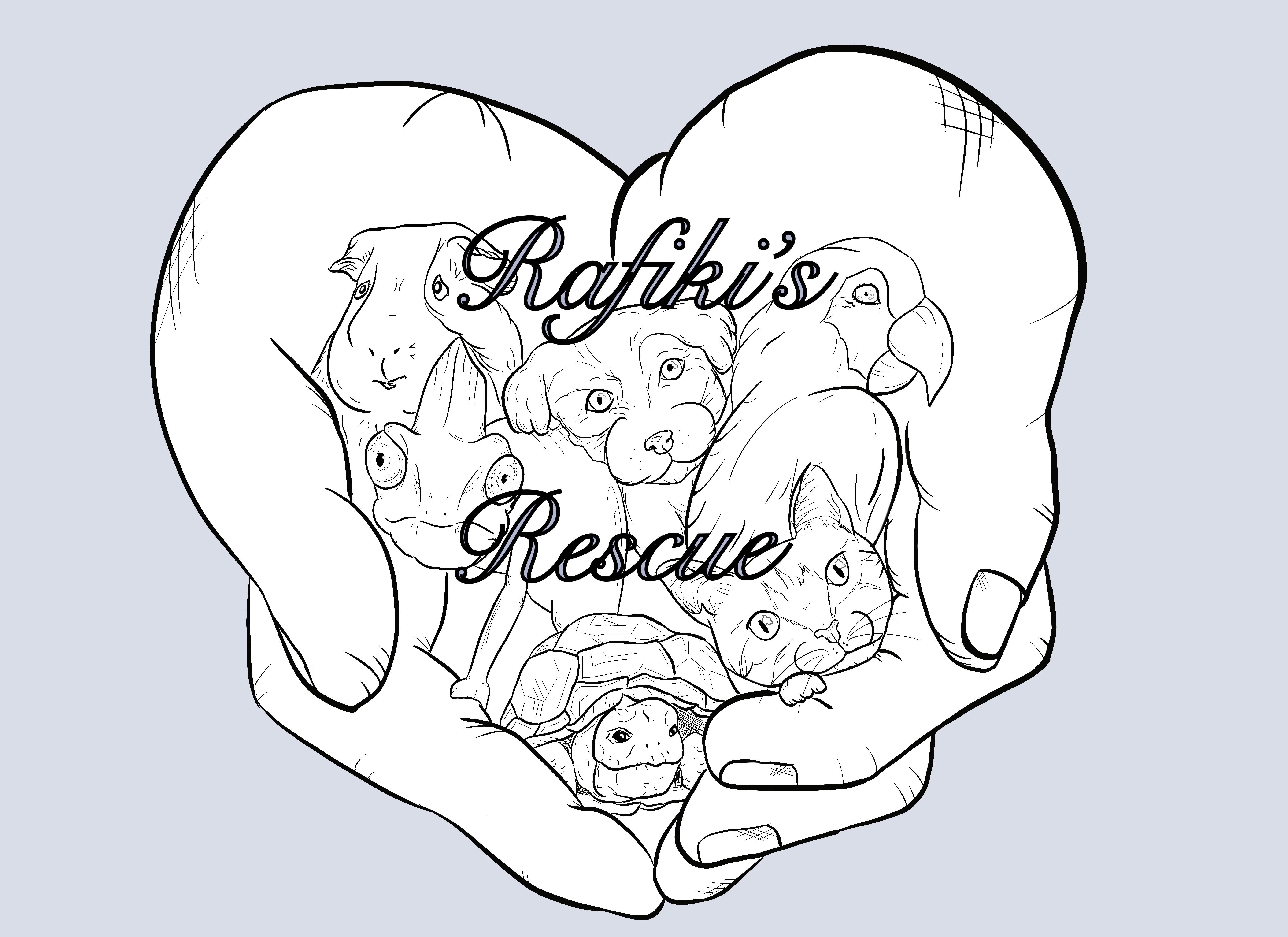 Date ________________________________Name________________________________   	Home Phone #________________________________ Cell Phone #____________________________  Email___________________________________________________________Address _______________________________________________________________              ________________________________________________________________Driver’s License # ________________________________Name of the small mammal (s) you want to adopt:_____________________________________________________________________Is this pet for you or a gift? ________________________________ If a gift, for whom ________________________________Why are you adopting a small mammal? _______________________________________________________________________________________________________________________________________________________________________________________________________________________________________________________________________________________________________________________________________Are you: Married/Single/Widowed Age : _____________________Occupation ________________________________Co-Applicant (i.e., Spouse, Significant Other)? _____________________________________________________________________________________________________________Do you live in: Apt/House/Townhouse/Guesthouse/Condo/Mobile HomeDo you:  Rent/Own  Rent/ Mortgage amount : ______________How long have you been at this address ? ________ years        ________months  Does your landlord allow pets? Yes/No     Do you work ?: Yes/No, If so, do you work from home: Yes/NoIs anyone in your household allergic to any small mammals and/or hay? Yes/NoDo you have any objections to a Rafiki’s Rescue representative visiting your home? Yes/NoHas anyone in your household been charged with animal cruelty or neglect? Yes/NoPlease list all of the people living in your householdDo you currently own any pets: Yes/No    If “Yes” please provide all information:What enclosure do you plan to use for this pet? Please describe in detail including bedding/substrate ____________________________________________________________________________________________________________________________________________________________________________________________________________________________________________________________________________________________________________________________________________How will you maintain temperature control for this pet? _____________________________________________________________________________________________________________Will this pet be given time out of their enclosure? If so, please describe? ____________________________________________________________________________________________________________When you travel, what do you do with your pets?___________________________________________________________________________________________________________Do you obtain regular medical care for your pet(s)? Yes/NoVeterinarian Name ________________________________Address___________________________________________Phone ____________________________________________ Will this pet be strictly indoor, indoor/outdoor, or strictly outdoor?Please describe any outdoor access_____________________________________________________________________________________________—————————————————————————————————————————How many small mammals have you owned in the past 5 years? ________What kinds_____________________________________________What happened to them? _______________________________________________________________________________________________________________________________________________________________________________What food do you plan to feed this pet (s)? ______________________________________Have you ever given up a pet? Yes/No   If yes, briefly describe the circumstances ___________________________________________________________________________________________________________________________________________________________________________________________________________________________________________________________________________________________________________________________________________________________________________________________________________________________________________________If you could no longer care for your pet(s), what would you do with him/her/them?_________________________________________________________________________________________________________________________________________________________________________________________________________________________Do you have a plan in place in case you become ill or pass away for your pets to be taken care? __________________________________________________________________________________________________________________________________________________________________________________________________________________________If your pet was missing, lost, or stolen, please briefly describe what you would do:_________________________________________________________________________________________________________________________________________________________________________________________________________________________Have you ever surrendered your pet to a county kill shelter or ASPCA Humane Society or similar no-kill shelter? Yes/No   If yes, briefly explain the circumstances:_________________________________________________________________________________________________________________________________________________________________________________________________________________________Have you ever been denied pet ownership from a rescue organization or animal shelter? Yes/No, if yes please provide a brief explanation:_________________________________________________________________________________________________________________________________________________________________________________________________________________________If your small mammal became sick, would you put a cap on an amount to get him/ her well?____________________________________________________________________________________________________________If so, what would that amount be? _________________Please provide us with at least 3 personal references with whom you are NOT related to:Please initial the following:------ I understand that the information on this application is kept confidential and is for the sole purpose of the pet adoption application process.------I understand that a home check upon acceptance of this application by a certified rescue in your area. ------------------------------------------------                     Signature of Applicant	------------------------------------------------Signature of Co-Applicant (i.e., Spouse)NameSexAgeNameBreedAgeVaccinatedSpayed/NeuteredNameYears knownPhone